Рабочая программа по обществознанию  для 9 класса разработана в соответствии с Федеральным государственным образовательным стандартом основного общего образования,  на основе Примерной программы основного общего образования по обществознанию для 5 – 9 классов (Примерные программы по учебным предметам. Обществознание. 5-9 классы: М.: Просвещение, 2010. Серия «Стандарты второго поколения»),  примерных базисных планов и программы курса «Обществознание. Рабочие программы. Предметная линия учебников под редакцией Л. Н. Боголюбова. 5 – 9 классы. Пособие для учителей образовательных организаций» (М.: Просвещение, 2011). Программа составлена на основе федерального перечня учебников рекомендованных и допущенных к использованию в образовательных учреждениях и учитывающих требования к результатам общего образования, представленные в Федеральном государственном стандарте общего образования, предполагающие преемственность с примерными программами для начального общего образования.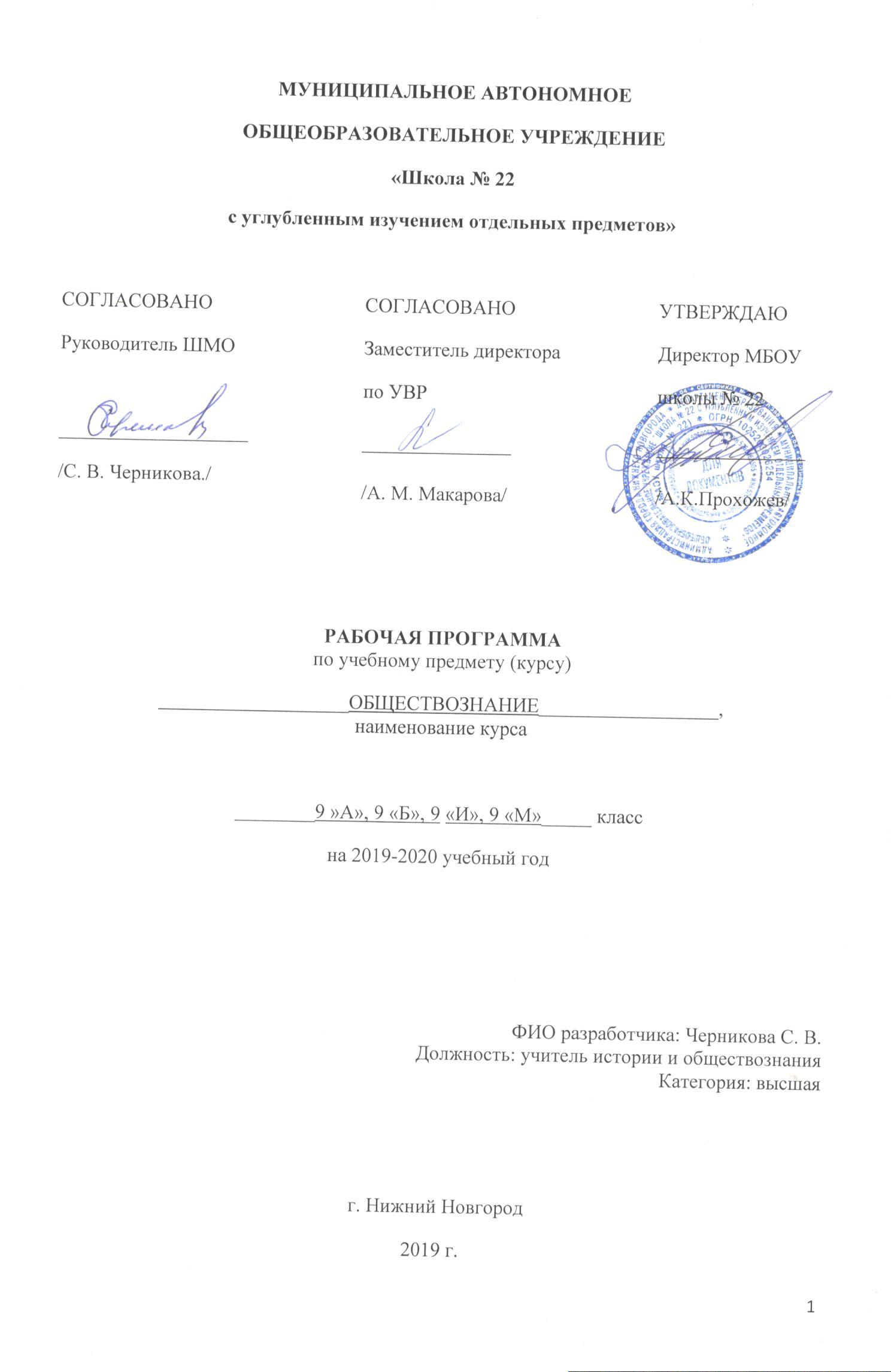 Планируемые результаты изучения учебного курсаПредметные результаты:                                                                 Учащиеся научатся: научатся называть различные виды правил приводить примеры индивидуальных и групповых привычек объяснять, зачем в обществе приняты различные правила этикетанаучатся определять, как права человека связаны с его потребностямикакие группы прав существуют, что означает выражение «права человека закреплены в законе»научатся определять, почему человеческому обществу нужен порядок, каковы способы установления порядка в обществе, в чем смысл справедливости, почему свобода не может быть безграничной.научатся определять, почему нужна регулярная армия, в чем состоит обязательная подготовка к военной службе, отличия военной службы по призыву от службы по контракту, основные обязанности военнослужащих, как готовить себя к выполнению воинского долга.научатся определять, что такое дисциплина, ее виды и ответственность за несоблюдение.научатся определять, кого называют законопослушным человеком, признаки противоправного поведения, особенности наказания несовершеннолетнихнаучатся определять, какие задачи  стоят перед сотрудниками правоохранительных органов, какие органы называют правоохранительными, функции правоохранительных органовнаучатся определять, как экономика служит людям, какая форма хозяйствования наиболее успешно решает цели экономики, как взаимодействуют основные участники экономики.научатся определять, из чего складывается мастерство работника, чем определяется размер заработной платы.научатся определять, какова роль разделения труда в развитии производства, что такое прибыль, виды затрат.научатся определять, в каких формах можно организовать бизнес, каковы виды бизнеса, роль бизнеса в экономикенаучатся определять, как обмен решает задачи экономики, что необходимо для выгодного обмена, зачем люди и страны ведут торговлю, для чего нужна реклама товаров и услугнаучатся давать определение понятию «деньги», определять их функциинаучатся определять, что такое ресурсы семьи, составлять бюджет семьинаучатся определять, что такое экологическая угроза, характеризовать воздействие человека на природу.научатся давать определение понятия «экологическая мораль», характеризовать правила экологической моралинаучатся определять, какие законы стоят на страже охраны природы: научатся анализировать свое отношение к окружающей средеУчащиеся получат возможность научиться:на основе полученных знаний о правовых нормах выбирать в предлагаемых модельных ситуациях и осуществлять на практике модель правомерного социального поведения, основанного на уважении к закону и правопорядку;оценивать сущность и значение правопорядка и законности, собственный возможный вклад в их становление и развитие;осознанно содействовать защите правопорядка в обществе правовыми способами и средствами.Метапредметные результаты:Регулятивные:Учащиеся научатся:1) формулировать и удерживать учебную задачу;2) выбирать действия в соответствии с поставленной задачей и условиями её реализации;3) планировать пути достижения целей, осознанно выбирать наиболее эффективные способы решения учебных и познавательных задач;4) предвидеть уровень усвоения знаний, его временных характеристик;5) составлять план и последовательность действий;6) осуществлять контроль по образцу и вносить  необходимые коррективы;7) адекватно оценивать правильность или ошибочность выполнения учебной задачи, её объективную трудность и собственные возможности её решения;8) сличать способ действия и его результат с заданным эталоном с целью обнаружения отклонений и отличий от эталона.Учащиеся получат возможность научиться:1) определять последовательность промежуточных целей и соответствующих им действий с учётом конечного результата;2) предвидеть возможности получения конкретного результата при решении поставленных задач;3) осуществлять констатирующий и прогнозирующий контроль по результату и по способу действия;4) выделять и формулировать то, что усвоено и что нужно усвоить, определять качество и уровень усвоения;5) концентрировать волю для преодоления интеллектуальных затруднений и физических препятствий.Коммуникативные:Учащиеся научатся:1) организовывать учебное сотрудничество и совместную деятельность с учителем и сверстниками: определять цели, распределять функции и роли участников;2) взаимодействовать и находить общие способы работы; работать в группе: находить общее решение и разрешать конфликты на основе согласования позиций и учёта интересов; слушать партнёра; формулировать, аргументировать и отстаивать своё мнение;3) прогнозировать возникновение конфликтов при наличии разных точек зрения;4) разрешать конфликты на основе учёта интересов и позиций всех участников;5) координировать и принимать различные позиции во взаимодействии;6) аргументировать свою позицию по проблемам прошлого и современности,   координировать её с позициями партнёров в сотрудничестве при выработке общего решения в совместной деятельности, выслушивать и обсуждать разные взгляды и оценки фактов,  вести конструктивный диалог.Учащиеся получат возможность научиться:1)принимать во внимание разные мнения и интересы, обосновывать собственную позицию;2)оказывать поддержку тем, от кого зависит достижение цели в совместной деятельности в группе, паре;3)вступать в диалог, участвовать в коллективном обсуждении проблем, аргументировать свою позицию.Познавательные:Учащиеся научатся:Выполнять познавательные и практические задания, в том числе с использованием проектной деятельности на уроках и в доступной социальной практике, на:1) использование элементов причинно-следственного анализа;2) исследование несложных реальных связей и зависимостей;3) определение сущностных характеристик изучаемого объекта, выбор верных критериев для сравнения, сопоставления, оценки объектов;4) поиск и извлечение нужной информации по заданной теме в адаптированных источниках различного типа;5) перевод информации из одной знаковой системы в другую (из текста в таблицу, из аудиовизуального ряда в текст и др.); выбор знаковых систем адекватно познавательной и коммуникативной ситуации;6) подкрепление изученных положений конкретными примерами;7) оценку своих учебных достижений, поведения, черт своей личности с учетом мнения других людей, в том числе для корректировки собственного поведения в окружающей среде; выполнение в повседневной жизни этических и правовых норм, экологических требований;8) определение собственного отношения к явлениям современной жизни, формулирование своей точки зрения.Учащиеся получат возможность научиться:1)устанавливать причинно-следственные связи; строить логические рассуждения, умозаключения (индуктивные, дедуктивные и по аналогии) и выводы;2)формировать учебную и общепользовательскую компетентности в области использования информационно-коммуникационных технологий (ИКТ-компетентности);3)видеть изучаемую  задачу в других дисциплинах, в окружающей жизни;4)ставить проблему, аргументировать её актуальность (под руководством взрослого);выдвигать гипотезы при решении учебных задач и понимать необходимость их проверки;5)планировать и осуществлять деятельность, направленную на решение задач исследовательского характера;6)выбирать наиболее рациональные и эффективные способы решения поставленных задач;7)интерпретировать информации (структурировать, переводить сплошной текст в таблицу, презентовать полученную информацию, в том числе с помощью ИКТ);8)оценивать информацию (критическая оценка, оценка достоверности);9)устанавливать причинно-следственные связи, выстраивать рассуждения, обобщения.Личностные результаты: У учащихся будут сформированы: 1) ответственное отношение к учению;2) готовность и способность обучающихся к саморазвитию и самообразованию на основе мотивации к обучению и познанию;3) умение ясно, точно, грамотно излагать свои мысли в устной и письменной речи, понимать смысл поставленной задачи, выстраивать аргументацию, приводить примеры;4) начальные навыки адаптации в динамично изменяющемся мире;5)экологическая культура: ценностное отношение к природному миру, готовность следовать нормам природоохранного, здоровьесберегающего поведения;6)мотивированность на посильное и созидательное участие в жизни общества;7)заинтересованность не только в личном успехе, но и в благополучии и процветании своей страны;8)ценностные ориентиры, основанные на идеях патриотизма, любви и уважения к Отечеству; 9)необходимости поддержания гражданского мира и согласия;  отношения к человеку, его правам и свободам как высшей ценности; стремления к укреплению исторически сложившегося государственного единства; признания равноправия народов,  единства разнообразных культур; 10)убежденности в важности для общества семьи и семейных традиций; осознании своей ответственности за страну перед нынешним и грядущими поколениями.У учащихся могут быть  сформированы:1) первоначальные представления об обществоведческих  науках как сферах  человеческой деятельности, об этапах их  развития, о их  значимости для развития цивилизации;2) коммуникативная компетентность в общении и сотрудничестве со сверстниками в образовательной, учебно-исследовательской, творческой и других видах деятельности;3) критичность мышления, умение распознавать логически некорректные высказывания, отличать гипотезу от факта;4) креативность мышления, инициативы, находчивости, активности при решении исторических задач.В ходе решения системы проектных задач у учащихся 7-х классов продолжается формирование способностей:-рефлексировать (видеть проблему; анализировать сделанное – почему получилось, почему не получилось; видеть трудности, ошибки);-целеполагать (ставить и удерживать цели);-планировать (составлять план своей деятельности);-моделировать (представлять способ действия в виде схемы-модели, выделяя все существенное и главное);-проявлять инициативу при поиске способа (способов) решения задач;-вступать в коммуникацию (взаимодействовать при решении задачи, отстаивать свою позицию, принимать или аргументировано отклонять точки зрения других).Обучающийся получит возможность научиться: -самостоятельно задумывать, планировать и выполнять учебное исследование, учебный и социальный проект;Формирование ИКТ-компетенций обучающихся:Обучающийся получит возможность научиться:-использовать различные приёмы поиска информации в Интернете и анализировать результаты поиска;-приобретут умения готовить и проводить презентацию.Выпускник научится:добывать и критически оценивать поступающую информацию об особенностях личности разных людей, особенностях человеческого общения, экономики и политики.систематизировать и представлять в разных формах (текст, схему, модель и т.д.) информацию об особенностях личности и поведения разных людей, взаимоотношений людей в социальной сфере, экономике и политике.понимать и объяснять характер взаимоотношений между людьми.  Анализировать  простые системы фактов, явлений, понятий.Выпускник получит возможность научиться:определять и объяснять своё отношение к нравственным нормам и ценностям, к правилам и нормам человеческого общения, основам экономического и политического устройства общества. делать свой выбор в учебных ситуациях отношения к личности и поведению разных людей и отвечать за свой выбор, а так же  моделирующих основы общественных отношений в социальной сфере, экономике и политике. договариваться с людьми, предотвращая или преодолевая конфликты (в учебных моделях жизненных ситуаций).решать учебно-жизненные задачи в моделях межличностного общения в соответствии с моральными нормами.Человек в социальном измеренииВыпускник научится:• использовать знания о биологическом и социальном в человеке для характеристики его природы, характеризовать основные этапы социализации, факторы становления личности;• характеризовать основные слагаемые здорового образа жизни; осознанно выбирать верные критерии для оценки безопасных условий жизни; на примерах показывать опасность пагубных привычек, угрожающих здоровью;• сравнивать и сопоставлять на основе характеристики основных возрастных периодов жизни человека возможности и ограничения каждого возрастного периода;• выделять в модельных и реальных ситуациях сущностные характеристики и основные виды деятельности людей, объяснять роль мотивов в деятельности человека;• характеризовать собственный социальный статус и социальные роли; объяснять и конкретизировать примерами смысл понятия «гражданство»;• описывать гендер как социальный пол; приводить примеры гендерных ролей, а также различий в поведении мальчиков и девочек;• давать на основе полученных знаний нравственные оценки собственным поступкам и отношению к проблемам людей с ограниченными возможностями, своему отношению к людям старшего и младшего возраста, а также к сверстникам;• демонстрировать понимание особенностей и практическое владение способами коммуникативной, практической деятельности, используемыми в процессе познания человека и общества.Выпускник получит возможность научиться:• формировать положительное отношение к необходимости соблюдать здоровый образ жизни; корректироватьсобственное поведение в соответствии с требованиями безопасности жизнедеятельности;• использовать элементы причинно-следственного анализа при характе-ристике социальных параметров личности;• описывать реальные связи и зависимости между воспитанием и социализацией личности.Человек среди людейВыпускник научится:• характеризовать семью и семейные отношения; оценивать социальное значение семейных традиций и обычаев;• характеризовать основные роли членов семьи, включая свою;• выполнять несложные практические задания по анализу ситуаций, связанных с различными способами разрешения семейных конфликтов; выражать собственное отношение к различным способам разрешения семейных конфликтов;• исследовать несложные практические ситуации, связанные с защитой прав и интересов детей, оставшихся без попечения родителей; находить и извлекать социальную информацию о государственной семейной политике из адаптированных источников различного типа и знаковой системы.Выпускник получит возможность научиться:• использовать элементы причинно-следственного анализа при характеристике семейных конфликтов.Нравственные основы жизниВыпускник научится:• использовать накопленные знания об основных социальных нормах и правилах регулирования общественных отношений, усвоенные способы познавательной, коммуникативной и практической деятельности для успешного взаимодействия с социальной средой и выполнения типичных социальных ролей нравственного человека и достойного гражданина;• на основе полученных знаний о социальных нормах выбирать в предлагаемых модельных ситуациях и осуществлять на практике модель правомерного социального поведения, основанного на уважении к закону и правопорядку;• критически осмысливать информацию правового и морально-нравствен-ного характера, полученную из разнообразных источников, систематизировать, анализировать полученные данные; применять полученную информацию для определения собственной позиции по отношению к социальным нормам, для соотнесения собственного поведения и поступков других людей с нравственными ценностями и нормами поведения, установленными законом;• использовать знания и умения для формирования способности к личному самоопределению в системе морали и важнейших отраслей права, самореализа-ции, самоконтролю.Выпускник получит возможность научиться:• использовать элементы причинно-следственного анализа для понимания влияния моральных устоев на развитиеобщества и человека;• моделировать несложные ситуации нарушения правчеловека, конституционных прав и обязанностей гражданРоссийской Федерации и давать им моральную и правовуюоценку;• оценивать сущность и значение правопорядка и законности, собственный вклад в их становление и развитие.Выпускник научится:демонстрировать на примерах взаимосвязь природы и общества, раскрывать роль природы в жизни человека;распознавать на основе приведенных данных основные типы обществ;характеризовать движение от одних форм общественной жизни к другим; оценивать социальные явления с позиций общественного прогресса;различать экономические, социальные, политические, культурные явления и процессы общественной жизни;выполнять несложные познавательные и практические задания, основанные на ситуациях жизнедеятельности человека в разных сферах общества;характеризовать экологический кризис как глобальную проблему человечества, раскрывать причины экологического кризиса;на основе полученных знаний выбирать в предлагаемых модельных ситуациях и осуществлять на практике экологически рациональное поведение;раскрывать влияние современных средств массовой коммуникации на общество и личность; конкретизировать примерами опасность международного терроризма.Выпускник получит возможность научиться:наблюдать и характеризовать явления и события, происходящие в различных сферах общественной жизни;выявлять причинно-следственные связи общественных явлений и характеризовать основные направления общественного развития;осознанно содействовать защите природы.Человек. Деятельность человекаВыпускник научится:использовать знания о биологическом и социальном в человеке для характеристики его природы;характеризовать основные возрастные периоды жизни человека, особенности подросткового возраста;в модельных и реальных ситуациях выделять сущностные характеристики и основные виды деятельности людей, объяснять роль мотивов в деятельности человека;характеризовать и иллюстрировать конкретными примерами группы потребностей человека;приводить примеры основных видов деятельности человека;выполнять несложные практические задания по анализу ситуаций, связанных с различными способами разрешения межличностных конфликтов; выражать собственное отношение к различным способам разрешения межличностных конфликтов.Выпускник получит возможность научиться:выполнять несложные практические задания, основанные на ситуациях, связанных с деятельностью человека;оценивать роль деятельности в жизни человека и общества;оценивать последствия удовлетворения мнимых потребностей, на примерах показывать опасность удовлетворения мнимых потребностей, угрожающих здоровью;использовать элементы причинно-следственного анализа при характеристике межличностных конфликтов;моделировать возможные последствия позитивного и негативного воздействия группы на человека, делать выводы.ОбществоВыпускник научится:демонстрировать на примерах взаимосвязь природы и общества, раскрывать роль природы в жизни человека;распознавать на основе приведенных данных основные типы обществ;характеризовать движение от одних форм общественной жизни к другим; оценивать социальные явления с позиций общественного прогресса;различать экономические, социальные, политические, культурные явления и процессы общественной жизни;выполнять несложные познавательные и практические задания, основанные на ситуациях жизнедеятельности человека в разных сферах общества;характеризовать экологический кризис как глобальную проблему человечества, раскрывать причины экологического кризиса;на основе полученных знаний выбирать в предлагаемых модельных ситуациях и осуществлять на практике экологически рациональное поведение;раскрывать влияние современных средств массовой коммуникации на общество и личность; конкретизировать примерами опасность международного терроризма.Выпускник получит возможность научиться:наблюдать и характеризовать явления и события, происходящие в различных сферах общественной жизни;выявлять причинно-следственные связи общественных явлений и характеризовать основные направления общественного развития;осознанно содействовать защите природы.Социальные нормыВыпускник научится:раскрывать роль социальных норм как регуляторов общественной жизни и поведения человека;различать отдельные виды социальных норм;характеризовать основные нормы морали;критически осмысливать информацию морально-нравственного характера, полученную из разнообразных источников, систематизировать, анализировать полученные данные; применять полученную информацию для определения собственной позиции, для соотнесения своего поведения и поступков других людей с нравственными ценностями;раскрывать сущность патриотизма, гражданственности; приводить примеры проявления этих качеств из истории и жизни современного общества;характеризовать специфику норм права;сравнивать нормы морали и права, выявлять их общие черты и особенности;раскрывать сущность процесса социализации личности;объяснять причины отклоняющегося поведения;описывать негативные последствия наиболее опасных форм отклоняющегося поведения.Выпускник получит возможность научиться:использовать элементы причинно-следственного анализа для понимания влияния моральных устоев на развитие общества и человека;оценивать социальную значимость здорового образа жизни.Сфера духовной культурыВыпускник научится:характеризовать развитие отдельных областей и форм культуры, выражать свое мнение о явлениях культуры;описывать явления духовной культуры;объяснять причины возрастания роли науки в современном мире;оценивать роль образования в современном обществе;различать уровни общего образования в России;находить и извлекать социальную информацию о достижениях и проблемах развития культуры из адаптированных источников различного типа;описывать духовные ценности российского народа и выражать собственное отношение к ним;объяснять необходимость непрерывного образования в современных условиях;учитывать общественные потребности при выборе направления своей будущей профессиональной деятельности;раскрывать роль религии в современном обществе;характеризовать особенности искусства как формы духовной культуры.Выпускник получит возможность научиться:описывать процессы создания, сохранения, трансляции и усвоения достижений культуры;характеризовать основные направления развития отечественной культуры в современных условиях;критически воспринимать сообщения и рекламу в СМИ и Интернете о таких направлениях массовой культуры, как шоу-бизнес и мода.Социальные нормыВыпускник научится:раскрывать роль социальных норм как регуляторов общественной жизни и поведения человека;различать отдельные виды социальных норм;характеризовать основные нормы морали;критически осмысливать информацию морально-нравственного характера, полученную из разнообразных источников, систематизировать, анализировать полученные данные; применять полученную информацию для определения собственной позиции, для соотнесения своего поведения и поступков других людей с нравственными ценностями;раскрывать сущность патриотизма, гражданственности; приводить примеры проявления этих качеств из истории и жизни современного общества;характеризовать специфику норм права;сравнивать нормы морали и права, выявлять их общие черты и особенности;раскрывать сущность процесса социализации личности;объяснять причины отклоняющегося поведения;описывать негативные последствия наиболее опасных форм отклоняющегося поведения.Выпускник получит возможность научиться:использовать элементы причинно-следственного анализа для понимания влияния моральных устоев на развитие общества и человека;оценивать социальную значимость здорового образа жизни.Социальная сфераВыпускник научится:описывать социальную структуру в обществах разного типа, характеризовать основные социальные общности и группы;объяснять взаимодействие социальных общностей и групп;характеризовать ведущие направления социальной политики Российского государства;выделять параметры, определяющие социальный статус личности;приводить примеры предписанных и достигаемых статусов;описывать основные социальные роли подростка;конкретизировать примерами процесс социальной мобильности;характеризовать межнациональные отношения в современном мире;объяснять причины межнациональных конфликтов и основные пути их разрешения; характеризовать, раскрывать на конкретных примерах основные функции семьи в обществе;раскрывать основные роли членов семьи; характеризовать основные слагаемые здорового образа жизни; осознанно выбирать верные критерии для оценки безопасных условий жизни;выполнять несложные практические задания по анализу ситуаций, связанных с различными способами разрешения семейных конфликтов. Выражать собственное отношение к различным способам разрешения семейных конфликтов.Выпускник получит возможность научиться:раскрывать понятия «равенство» и «социальная справедливость» с позиций историзма;выражать и обосновывать собственную позицию по актуальным проблемам молодежи;выполнять несложные практические задания по анализу ситуаций, связанных с различными способами разрешения семейных конфликтов;выражать собственное отношение к различным способам разрешения семейных конфликтов;формировать положительное отношение к необходимости соблюдать здоровый образ жизни; корректировать собственное поведение в соответствии с требованиями безопасности жизнедеятельности;использовать элементы причинно-следственного анализа при характеристике семейных конфликтов;находить и извлекать социальную информацию о государственной семейной политике из адаптированных источников различного типа.Политическая сфера жизни обществаВыпускник научится:объяснять роль политики в жизни общества;различать и сравнивать различные формы правления, иллюстрировать их примерами;давать характеристику формам государственно-территориального устройства;различать различные типы политических режимов, раскрывать их основные признаки;раскрывать на конкретных примерах основные черты и принципы демократии;называть признаки политической партии, раскрывать их на конкретных примерах;характеризовать различные формы участия граждан в политической жизни.Выпускник получит возможность научиться: осознавать значение гражданской активности и патриотической позиции в укреплении нашего государства;соотносить различные оценки политических событий и процессов и делать обоснованные выводы.Гражданин и государствоВыпускник научится:характеризовать государственное устройство Российской Федерации, называть органы государственной власти страны, описывать их полномочия и компетенцию;объяснять порядок формирования органов государственной власти РФ;раскрывать достижения российского народа;объяснять и конкретизировать примерами смысл понятия «гражданство»;называть и иллюстрировать примерами основные права и свободы граждан, гарантированные Конституцией РФ;осознавать значение патриотической позиции в укреплении нашего государства;характеризовать конституционные обязанности гражданина.Выпускник получит возможность научиться:аргументированно обосновыватьвлияние происходящих в обществе изменений на положение России в мире;использовать знания и умения для формирования способности уважать права других людей, выполнять свои обязанности гражданина РФ.Основы российского законодательстваВыпускник научится:характеризовать систему российского законодательства;раскрывать особенности гражданской дееспособности несовершеннолетних;характеризовать гражданские правоотношения;раскрывать смысл права на труд;объяснять роль трудового договора;разъяснять на примерах особенности положения несовершеннолетних в трудовых отношениях;характеризовать права и обязанности супругов, родителей, детей;характеризовать особенности уголовного права и уголовных правоотношений;конкретизировать примерами виды преступлений и наказания за них;характеризовать специфику уголовной ответственности несовершеннолетних;раскрывать связь права на образование и обязанности получить образование;анализировать несложные практические ситуации, связанные с гражданскими, семейными, трудовыми правоотношениями; в предлагаемых модельных ситуациях определять признаки правонарушения, проступка, преступления;исследовать несложные практические ситуации, связанные с защитой прав и интересов детей, оставшихся без попечения родителей;находить, извлекать и осмысливать информацию правового характера, полученную из доступных источников, систематизировать, анализировать полученные данные; применять полученную информацию для соотнесения собственного поведения и поступков других людей с нормами поведения, установленными законом.Выпускник получит возможность научиться:на основе полученных знаний о правовых нормах выбирать в предлагаемых модельных ситуациях и осуществлять на практике модель правомерного социального поведения, основанного на уважении к закону и правопорядку;оценивать сущность и значение правопорядка и законности, собственный возможный вклад в их становление и развитие;осознанно содействовать защите правопорядка в обществе правовыми способами и средствами.ЭкономикаВыпускник научится:объяснять проблему ограниченности экономических ресурсов;различать основных участников экономической деятельности: производителей и потребителей, предпринимателей и наемных работников; раскрывать рациональное поведение субъектов экономической деятельности;раскрывать факторы, влияющие на производительность труда;характеризовать основные экономические системы, экономические явления и процессы, сравнивать их; анализировать и систематизировать полученные данные об экономических системах;характеризовать механизм рыночного регулирования экономики; анализировать действие рыночных законов, выявлять роль конкуренции;объяснять роль государства в регулировании рыночной экономики; анализировать структуру бюджета государства;называть и конкретизировать примерами виды налогов;характеризовать функции денег и их роль в экономике;раскрывать социально-экономическую роль и функции предпринимательства;анализировать информацию об экономической жизни общества из адаптированных источников различного типа; анализировать несложные статистические данные, отражающие экономические явления и процессы;формулировать и аргументировать собственные суждения, касающиеся отдельных вопросов экономической жизни и опирающиеся на экономические знания и личный опыт; использовать полученные знания при анализе фактов поведения участников экономической деятельности; оценивать этические нормы трудовой и предпринимательской деятельности;раскрывать рациональное поведение субъектов экономической деятельности;характеризовать экономику семьи; анализировать структуру семейного бюджета;использовать полученные знания при анализе фактов поведения участников экономической деятельности;обосновывать связь профессионализма и жизненного успеха.Выпускник получит возможность научиться:анализировать с опорой на полученные знания несложную экономическую информацию, получаемую из неадаптированных источников;выполнять практические задания, основанные на ситуациях, связанных с описанием состояния российской экономики;анализировать и оценивать с позиций экономических знаний сложившиеся практики и модели поведения потребителя;решать с опорой на полученные знания познавательные задачи, отражающие типичные ситуации в экономической сфере деятельности человека;грамотно применять полученные знания для определения экономически рационального поведения и порядка действий в конкретных ситуациях;сопоставлять свои потребности и возможности, оптимально распределять свои материальные и трудовые ресурсы, составлять семейный бюджет.Тематическое планирование по_____обществознанию_____________________________Классы __9 «А», 9 «Б», 9 «И», __9 «М». ___________ Учитель _______ Черникова С. В._________ Количество часов по учебному плану Всего __34___ часа; в неделю __1__ час. Планирование составлено на основе __Боголюбов Л. Н., Иванова Л. Ф., Городецкая Н. И. Обществознание, Рабочие программы, Предметная линия учебников под редакцией Л. Н. Боголюбова. 5 – 9 классы. – М.: Просвещение, 2016._________________________                                                                программа Учебник_ Обществознание. Учебник для 9 класса/под ред Л.Н. Боголюбова. – М.: Просвещение, 2019.__________________________________ Табличное представление тематического планированияСписок литературыУчебно-методическое и материально-техническое обеспечение процесса реализации учебной программыУчебно – методический комплект:«Обществознание. 9 класс. ФГОС». Учебник для общеобразовательных организаций под редакцией Л.Н. Боголюбова, А. Ю. Лазебниковой. М: Просвещение, 2019Обществознание. 9 класс: рабочая тетрадь для учащихся общеобразоват. организаций/О.А. Котова, Т.Е. Лискова. – М.: Просвещение, 2019Обществознание. 9 класс. Поурочные разработки: пособие для учителей общеобразовательных организаций/Л. Н. Боголюбов [и др.]; под ред. Л.Н. Боголюбова, А.И. Матвеева. – М.: Просвещение, 2018.1. Методические пособия для учителя:- Боголюбов, Л. Н. Общая методика преподавания обществознания в школе / Л. Н. Боголюбов, Л. Ф. Иванова, А. Ю. Лазебникова. – М.: Дрофа, 2010.- Лазебникова, А. Ю. Современное школьное обществознание: метод. Пособие для учителя с дидакт. Материалами / А. Ю. Лазебникова. – М. : Школа-Пресс, 2012.-Жадаев Д.Н., Брехач Р.А. Обществознание. Компетентностно- ориентированные задания: Ростов-на-Дону, «Легион», 2011Литература для учащихся: -Домашек, Е. В. Школьный справочник по обществознанию / Е. В. Домашек. – Ростов н/Д. : Феникс, 2010.- Баранов П.А., Шевченко. Обществознание. Полный справочник для подготовки к ОГЭ,-АСТ ,2014Основные Интернет-ресурсыhttp://www.mon.gov.ru – официальный сайт Министерства образования и науки РФhttp://www.edu.ru– федеральный портал «Российское образование»http://www.school.edu.ru – российский общеобразовательный Порталhttp://www.school-collection.edu.ru – единая коллекция цифровых образовательных ресурсовhttp://www.prosv.ru – сайт издательства «Просвещение»http://vvvvw.som.fio.ru – сайт Федерации Интернет-образования, сетевое объединение методистовhttp://www.it-n.ru – российская версия международного проекта Сеть творческих учителейhttp://www.standart.edu.ru – государственные образовательные стандарты второго поколенияhttp://www.orags.narod.ru/manuals/Pfil_Nik/23.htm — Духовная жизнь общества.http: //www, countries. ru /library, htm — Библиотека по культурологии.    http://www.russianculture.ru/ — Культура России.http://www.fw.ru — Фонд «Мир семьи» (демография, семейная политика).http://nsportal.ru/shkola/obshchestvoznanie - Социальная сеть работников образования nsportal.ru№ п/пТема урокаКоличество часовДатаДатаПримечания№ п/пТема урокаКоличество часовплановаяскорректированная1Введение. 12Глава 1. ПолитикаПолитика и власть.13Государство.14Политические режимы.15Правовое государство.16Гражданское общество и государство.17Участие граждан в политической жизни.18Политические партии и движения.19Межгосударственные отношения.110Повторение темы: «Политика».111Глава 2. Гражданин и государство.Основы конституционного строя РФ.112Права и свободы человека.113Права и свободы гражданина РФ.114Высшие органы государственной власти в РФ.115Полномочия высших органов государственной власти в РФ.116Россия – федеративное государство.117Судебная система РФ.118Правоохранительные органы РФ.119Повторение темы: «Гражданин и государство».120Глава 3. Основы российского законодательства.Роль права в жизни человека, общества и государства.121Правоотношения и субъекты права.122Правонарушения.123Юридическая ответственность.124Гражданские правоотношения.125 Право на труд. Трудовые отношения.26Семьи под защитой закона.127Административные правоотношения.128Уголовно-правовые отношения.129Правовое регулирование отношений в сфере образования.130Международно-правовая защита жертв вооруженных  конфликтов.131Повторение темы: « Основы российского законодательства».132Повторение темы: «Общество. Духовная сфера».133Повторение темы: «Социальная сфера».134Повторение темы: «Экономика».1